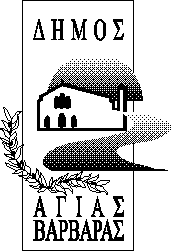 Προς τους κ.κ. Δημοτικούς Συμβούλους:Πρόσκληση σε συνεδρίασηΠαρακαλείσθε να προσέλθετε στην 8η δημόσια τακτική συνεδρίαση της Επιτροπής Ποιότητας Ζωής που θα γίνει την 10η ΟΚΤΩΒΡΙΟΥ 2018, ημέρα ΤΕΤΑΡΤΗ και ώρα 14.00 στην αίθουσα Δημοτικού Συμβουλίου του Δημοτικού Καταστήματος (Αριστομένους 8, 2ος όροφος) για συζήτηση στα παρακάτω θέματα:Λήψη απόφασης για την πρόταση διαμόρφωσης περιβάλλοντος χώρου εντός οικοπέδου στη συμβολή των οδών Ελευθερίου Βενιζέλου 63 και Παλαμά 2.Υπογραφή πρακτικών. ΤΑΚΤΙΚΑ ΜΕΛΗΑΓΑΠΗΤΟΣ ΘΕΟΔΩΡΟΣ                                   ΑΝΑΠΛΗΡΩΜΑΤΙΚΑ ΜΕΛΗΣΙΟΥΤΗ – ΚΟΡΝΕΛΑΚΗ ΑΝΤΩΝΙΑΛΕΩΤΣΑΚΟΣ ΑΝΔΡΕΑΣ                                                                       ΚΑΛΗ ΑΥΓΟΥΣΤΙΝΑ – ΧΡΙΣΤΙΝΑ ΛΕΟΥΤΣΑΚΟΣ ΛΑΜΠΡΟΣΑΝΔΡΟΥΛΑΚΗ ΕΙΡΗΝΗΠΑΓΟΥΡΤΖΗΣ ΔΗΜΗΤΡΙΟΣ ΚΟΣΜΙΔΟΥ ΣΟΦΙΑΚΑΡΑΠΑΝΟΣ ΠΑΝΑΓΙΩΤΗΣ ΦΕΓΓΗ ΑΛΕΞΑΝΔΡΑ                                     ΣΙΑΡΑΜΠΗ ΝΙΚΗ